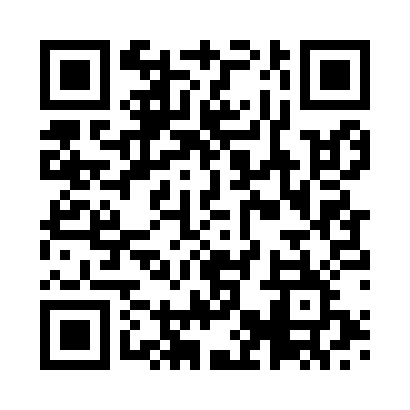 Prayer times for Kankarda, IndiaWed 1 May 2024 - Fri 31 May 2024High Latitude Method: One Seventh RulePrayer Calculation Method: University of Islamic SciencesAsar Calculation Method: HanafiPrayer times provided by https://www.salahtimes.comDateDayFajrSunriseDhuhrAsrMaghribIsha1Wed4:265:4712:204:586:548:162Thu4:255:4712:204:586:548:163Fri4:245:4612:204:586:558:174Sat4:235:4512:204:596:558:185Sun4:225:4512:204:596:568:186Mon4:215:4412:204:596:568:197Tue4:205:4312:204:596:578:208Wed4:195:4312:204:596:578:219Thu4:195:4212:204:596:588:2110Fri4:185:4212:204:596:588:2211Sat4:175:4112:205:006:598:2312Sun4:165:4012:205:006:598:2313Mon4:165:4012:205:007:008:2414Tue4:155:3912:205:007:008:2515Wed4:145:3912:205:007:018:2616Thu4:135:3812:205:007:018:2617Fri4:135:3812:205:017:028:2718Sat4:125:3712:205:017:028:2819Sun4:125:3712:205:017:038:2920Mon4:115:3712:205:017:038:2921Tue4:105:3612:205:017:048:3022Wed4:105:3612:205:027:048:3123Thu4:095:3612:205:027:058:3124Fri4:095:3512:205:027:058:3225Sat4:085:3512:205:027:068:3326Sun4:085:3512:205:027:068:3327Mon4:075:3412:215:037:078:3428Tue4:075:3412:215:037:078:3529Wed4:075:3412:215:037:088:3530Thu4:065:3412:215:037:088:3631Fri4:065:3412:215:037:098:37